Slovenský klub ruských plemien Telince 72 , 951 61 , skrp.klub@gmail.comZápisnica z výročnej členskej schôdze SKRPDátum: 30.4.2022, čas 18.00Miesto: Penzión Lipa ,Kozmálovská cesta 153 , 935 21 TlmačePrítomní členovia: príloha č.1 /prezenčná listina/Návrh programu :1. Privítanie účastníkov Schôdzu otvoril predseda klubu Milan Polák, privítal všetkých účastníkov.2. Odsúhlasenie návrhu programu  a overovateľov zápisniceIng. Miloš Supuka navrhol zmenu programu. Keďže ide o VČS, ktorá sa koná raz za 4 roky, táto schôdza musí byť volebná a musí sa zvoliť výbor na nasledujúce obdobie. Navrhol, aby sa bod 3 presunul po bode 7. Návrh bol schválený.Návrh návrhovej, volebnej a mandátovej komisie - Ing. Milan Polák a Ing. Martin Supuka - schválené. 3. Návrh členov na doplnenie funkciiPresunutý.4. Správa o činnosti od poslednej ČSSprávu pripravil a predniesol predseda klubu Milan Polák st. a v správe informoval o klubových akciách za posledné obdobie.5. Správa o hospodárení za rok 2021Správu podala pokladníčka klubu Martina Sásová a informovala o stave na bankovom účte. 6. Informácia o členskej základniSprávu podala tajomníčka klubu Jaroslava Poláková. V klube je 22 riadnych členov, 28 asociovaných a jeden čestný člen.7. Správy poradcov chovuHlavný poradca chovu Ing. Milan Polák informoval o nových chovných jedincoch za posledný rok v počte 2 psov a 8 súk, počte vydaných prip. povolení 31 a počte vrhov 11.Poradca chovu MSP podal správu o stave tohto plemena v roku 2021. Počet prip. povolení 13, 6 vrhov a 3 nových chovných psov a 6 súk.Presunutý bod 3 - VoľbyMandátová komisia informovala o prítomnosti riadnych členov s právom hlasovať.Do volieb sa prihlásili a za členov výboru kandidujú:Milan Polák st., Jaroslava Poláková, Peter Pačesa, Martina Sásová, Ing. Milan Polák, Peter Kubík, Ing. Miloš Supuka, Marta Síkelová, MVDr. Peter SupukaSpôsob voľby bol schválený verejný.Milan Polák st. - 12 hlasov - odstúpilPeter Kubík - 12 hlasovMartina Sásová - 12 hlasovMilan Polák ml. - 11 hlasovPeter Pačesa - 11 hlasovMarta Síkelová - 11 hlasovPeter Supuka - 10 hlasovMiloš Supuka - 10 hlasovJaroslava Poláková - 9 hlasov - odstúpilaRokovanie bolo prerušené a bola vyhlásená krátka prestávka, na ktorej si nový výbor rozdelil funkcie.Predseda - Peter SupukaPodpredseda + Pokladník  Peter PačesaTajomník - Martina SásováHlavný poradca chovu a poradca pre KAO - Milan Polák ml.Poradca pre MSP - Peter KubíkČlen - Marta SíkelováČlen – Miloš SupukaNásledne po VČS predseda klubu Peter Supuka navrhol elektronické hlasovanie, nakoľko podľa stanov nemôže byť zlúčená funkcia podpredseda klubu a pokladník.Návrh pokladníka: Miloš Supuka - schválené8. Úprava chovateľského poriadkuNávrh na úpravu chovateľského poriadku. Pre vykonávanie a hodnotenie RTG DBK a DLK pre oblasť východu bola navrhnutá zmena hodnotiteľa. prof. Ledecký bude nahradený novým lekárom. Návrh bol na MVDr. Ivana Karpjaka, kt. sa tento problematike venuje dlhodobo a je uznávaný odborník. Druhý návrh bol na tému výnimiek pri neplánovaných vrhoch. Právomoc na udelenie výnimiek sa ponecháva výboru klubu.Schválené9. DiskusiaInformovanie o stave príprav na výstavu. 10. Návrh uznesenia  a jeho voľbaVýročná členská schôdza berie na vedomie:- správy predsedu, tajomníka, pokladníka a poradcov chovuVýročná členská schôdza schvaľuje:- výsledky volieb pre nové funkčné obdobieUznesenie 1/2022 - osloviť pracovisko Veterinárna nemocnica Dúbrava a MVDr. Ivana Karpjaka, či bude ochotný vykonávať túto službu pre SKRP - úloha Peter Supuka.Po telefonickom rozhovore MVDr. Ivan Karpjak súhlasí a bude vykonávať túto odbornú službu pre SKRP.11.Vyhlásenie výsledkov hitparády 2021Presunuté na výstavu.12.ZáverSpracoval: Peter SupukaPrílohy: príloha č.1 - prezenčná listinaV Tlmačoch dňa : 30.4.2022                                    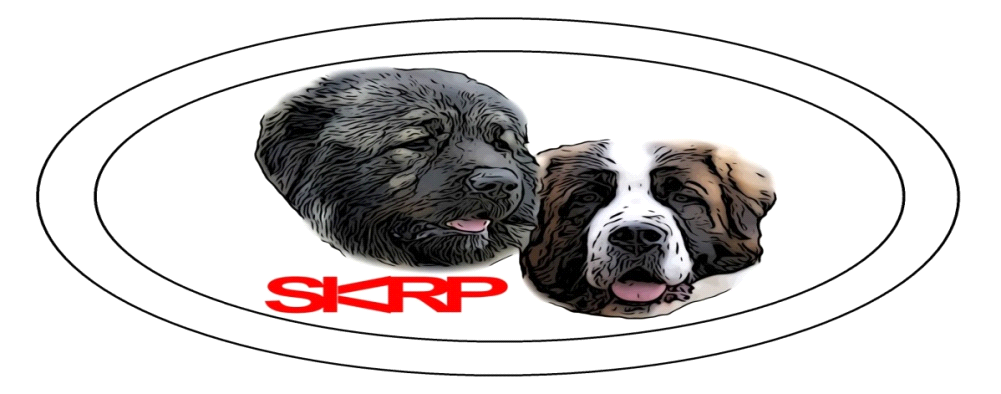 